熱中症対策をしっかりと講じて元気で楽しい夏にしましょう！～熱中症予防のための学校における取り組み～◎子どもたちを熱中症から守るために、学校ではココを意識して学習活動を進めていきます！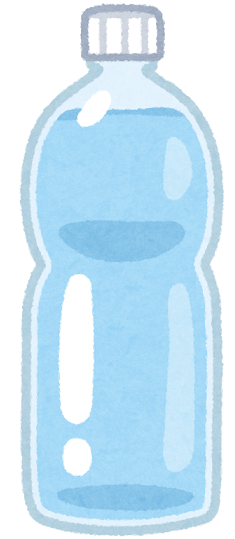 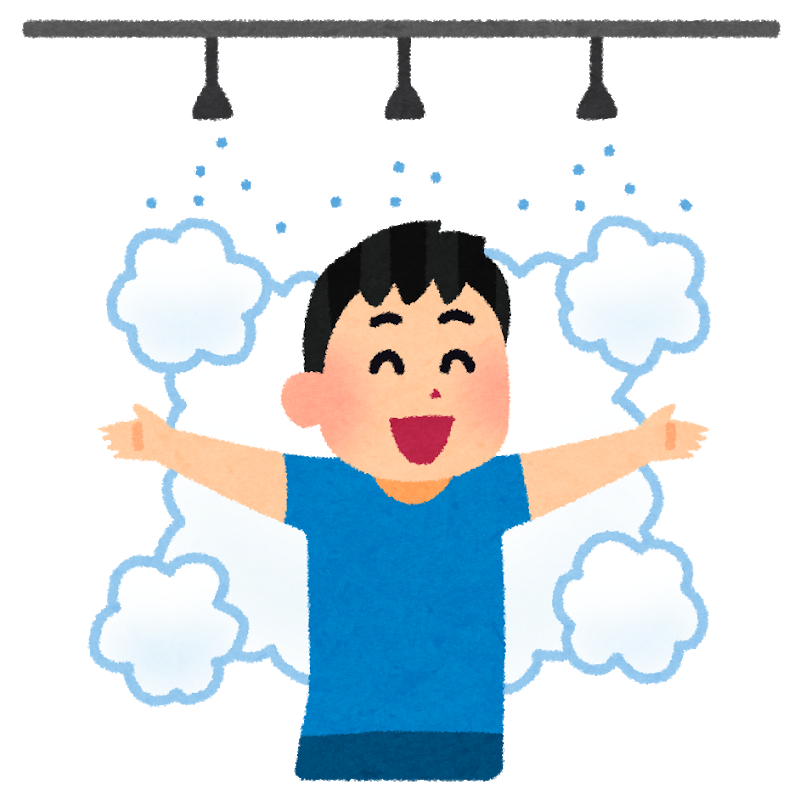 ～熱中症予防のための家庭へのお願い～◎子どもたちを熱中症から守るために、以下のことについてご協力下さい！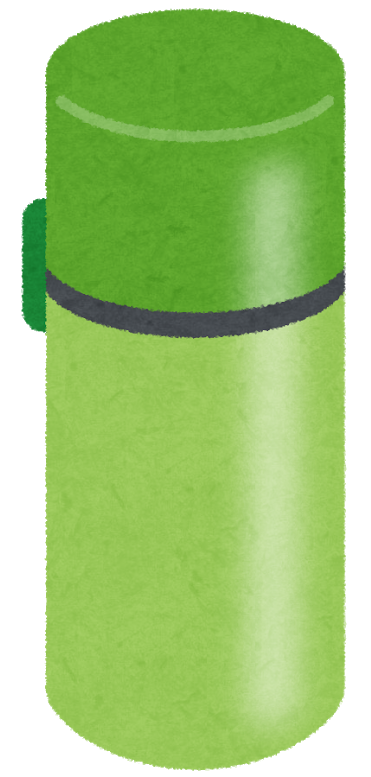 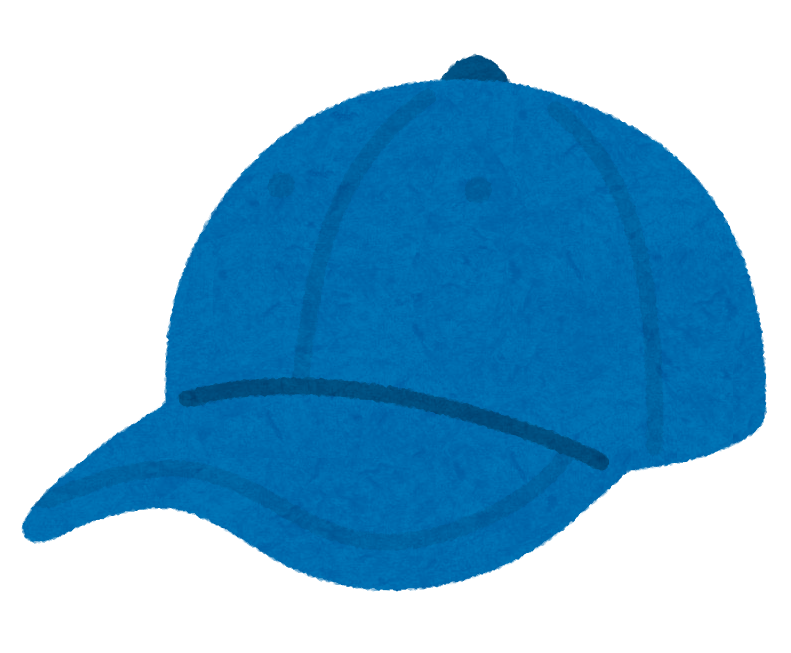 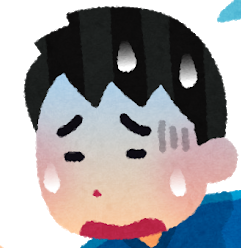 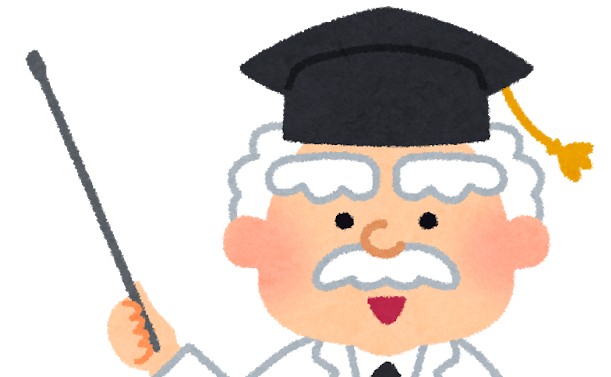 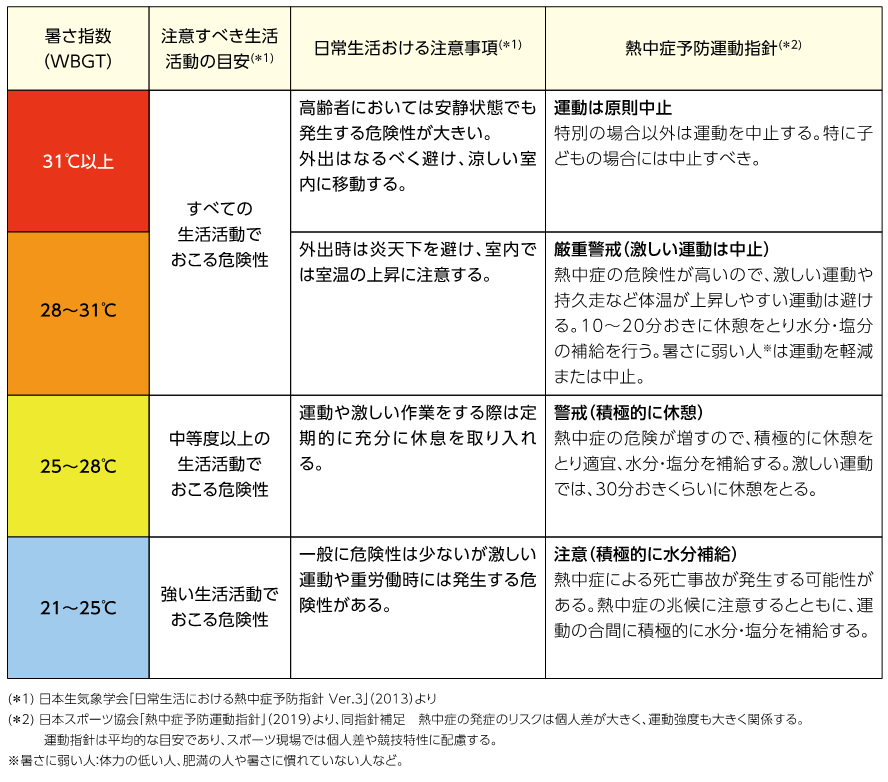 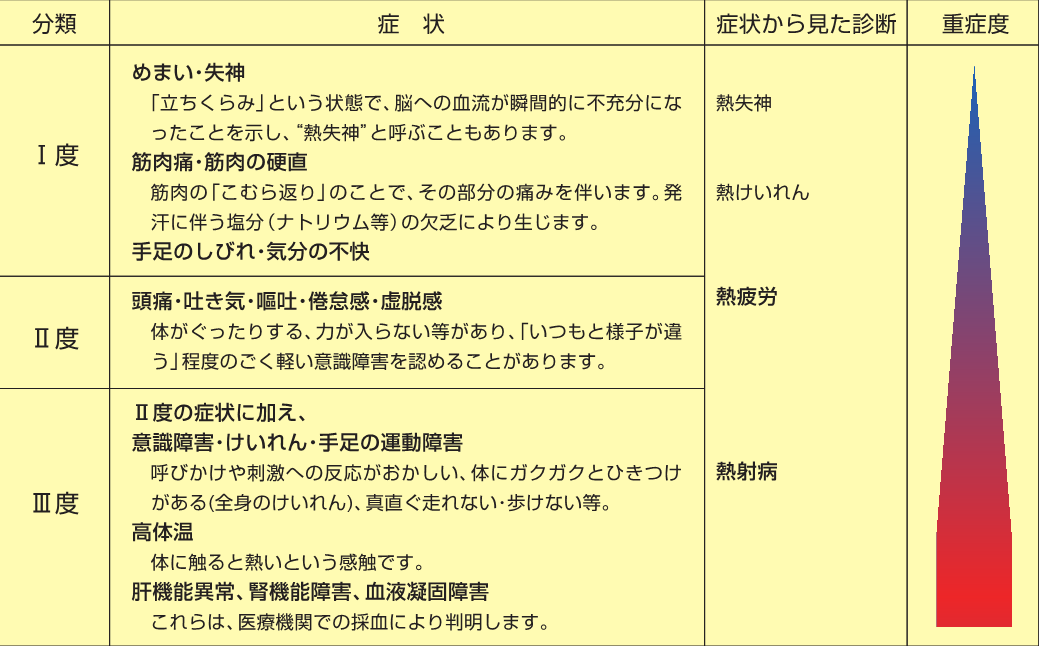 ①涼しい環境への避難風通しのよい日陰や、できればクーラーが効いている室内等に避難させます。②脱衣と冷却皮膚に濡らしたタオルやハンカチをあて、うちわや扇風機等で扇ぐことにより体を冷やします。服や下着の上から少しずつ冷やした水をかける方法もあります。③水分・塩分の補給冷たい水を持たせて、自分で飲んでもらいます。冷たい飲み物は胃の表面から体の熱を奪います。同時に水分補給も可能です。大量の発汗があった場合には、汗で失われた塩分も適切に補える経口補水液やスポーツドリンク等が最適です。④医療機関に運ぶ自力で水分の摂取ができないときは、塩分を含め点滴で補う必要があるので、緊急で医療機関に搬送することが最優先の対処方法です。